Pytania o wiarę:	Mam ważne dla mnie pytanie. Przez ponad 10 lat słuchałem metalu. Doszedłem do najgorszych, najbardziej bluźnierczych odmian tegoż. Ponad 2 lata temu rzuciłem metal w jednej chwili. Poczułem jak bardzo krzywdzę Jezusa. Poczułem ogromny żal. Przestałem słuchać metalu, ale zgromadziłem w pokoju ponad dwa tysiące płyt. Nie słucham ich, ale boje się, że one wciąż mają wpływ na mnie, bo na okładkach są satanistyczne symbole. Nie mam jednak możliwości wyrzucenia tych płyt do śmieci, bo boję się posądzenia mnie o szaleństwo (w sensie dziwactwo). Nikt w domu nie wie, że od 2 lat nie słucham tego gatunku muzyki. Nie  chcę wyjść na człowieka śmiesznego, ale nigdy nie miałem pewności siebie. Teraz nie mam jej na tyle, by ku zdziwieniu wszystkich wyrzucić te wszystkie płyty ot tak do kosza. Czy to wciąż może na mnie oddziaływać? Metalowi poświęciłem ponad 10 lat życia, a dziś mam już prawie trzydzieści.Szatan jest bardzo groźnym naszym nieprzyjacielem, ale zarazem – jeżeli tylko Pana Jezusa mocno się trzymamy – nie musimy się go bać. Prawdę tę świetnie oddaje starochrześcijańska opowieść o apostole Bartłomieju. Mianowicie kiedy zmartwychwstały Chrystus objawił się apostołom, Bartłomiej poprosił Go: „Panie, pokaż nam tego nieprzyjaciela ludzi – on musi być straszny, skoro doprowadził do tego, że Ciebie ukrzyżowano”. Na co Pan Jezus: „Nie wiesz, o co prosisz”. Wtedy jednak inni apostołowie zaczęli Go prosić: „Panie, pokaż go nam, pokaż”. „Sami tego chcecie” – powiedział Jezus i dał rozkaz, żeby diabła przyprowadzić. Pięciuset sześćdziesięciu aniołów wprowadziło potężną, zionącą ogniem bestię, związaną ognistymi sznurami. Apostołowie są przerażeni. Wtedy Pan Jezus każe Bartłomiejowi: „Zbliż się do tej bestii i postaw stopę na jej karku”. Na to Bartłomiej: „Przepraszam, Panie Jezu, nie wiedziałem, o co Cię proszę!” A Pan Jezus: „Postaw stopę!” Kiedy Bartłomiej zbliżył się do bestii, diabeł przemienił się w trzęsącą się ze strachu galaretę.Osobiście nie znam drugiego tekstu, który by równie mądrze przekazywał samą istotę prawdy o tym naszym nieprzyjacielu: że jest on bardzo potężny i nie mamy szans, żeby własnymi siłami się przed nim obronić. A zarazem że jesteśmy całkowicie bezpieczni i to diabeł nas się boi, jeżeli tylko jesteśmy blisko Pana Jezusa.Podzielę sie jeszcze z Panem osobistym wspomnieniem. Pamiętam, że wybitna poetka, śp. Anna Kamieńska miała potężną – myślę, że sięgającą ponad sto figurek – kolekcję ludowych diabłów. Nigdy nie poczułem obowiązku, żeby podpowiadać jej wyrzucenie tego oryginalnego zbioru. Zarazem ucieszyłem się ogromnie, kiedy pewnego pięknego dnia Kamieńska całą kolekcję przeniosła do piwnicy. Nie zapomnę też jej jasnego przekonania, że wykonała w ten sposób akt religijny. „Od jakiegoś czasu – wyjaśniła, kiedy zwróciłem uwagę na dokonaną zmianę – zaczęło mi bardzo przeszkadzać to, że w moim mieszkaniu obok krzyża stoją takie straszydła”.A co do Pańskiego pytania, niech Pan robi jak chce. Ja osobiście gdybym sie znalazł w takiej sytuacji, zacząłbym zapewne od niszczenia i wynoszenia do koszy na śmieci płyt z szczególnie agresywnymi okładkami. Ale Pan niech robi, co serce podpowiada.Proszę sie za mnie przynajmniej jeden raz pomodlić. o. Jacek SalijPolski Katolicki Apostolat
imienia Świętego Jana Pawła IIprowadzony przez Towarzystwo Chrystusowe
dla Polonii Zagranicznej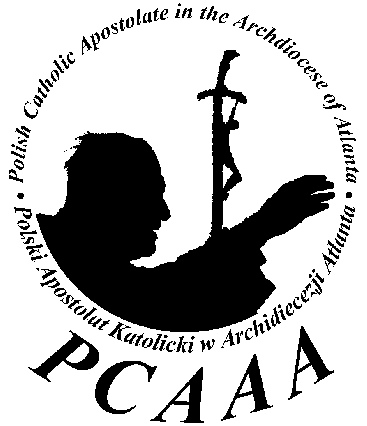 Ksiądz Ryszard Czerniak SChr.Biuro Apostolatu:113 Gloster Rd.Lawrenceville, GA 30044-4470tel.: 770-935-1958e-mail: polskiapostolat@gmail.comMsze święte:Każdej niedzieli o 14:00St. Marguerita d'Youville,85 Gloster Rd.Lawrenceville, GA 30044Pierwsza i Druga niedziela miesiąca o godz. 19:00"Mary Our Queen"6260 The Corners Parkway,Norcross, GA 30092Spowiedź święta: 30 minut przed każdą Mszą świętą.Biuletyn: 12 października 2014XXVIII Niedziela Okresu Zwykłego************************************************************************************************************************************************************************************************************************************************XXVIII Niedziela, 12 październikaM d'Y 2:00 pm ** O szczęśliwą operację, zdrowie i wszelkie potrzebne łaski dla Beaty oraz szybki powrót do zdrowia.MourQ   7:00 pm (wolne)XXIX Niedziela, 19 października2:00 pm ** O błogosławieństwo Boże, zdrowie, potrzebne łaski dla Danusi Wróblewskiej z okazji urodzin.Środa 22 października godz. 8:15 pmŚw. Jana Pawła II; * O Boże błogosławieństwo dla Jacob z okazji rocznicy urodzin.XXX Niedziela, 26 października2:00 pm: * O błogosławieństwo Boże, zdrowie, potrzebne łaski dla Danuty Wróblewskiej z okazji rocznicy urodzin.Ogłoszenia:1) W październiku rozpoczniemy naboźeństwa różańcowe przed niedzielnymi mszami. Spowiedź od godz. 1:00-1:30 w tym miesiącu.Miesiąc październik - dodatkowo nabożeństwo i Msza Święta w piątki. Nabożeństwo różańcowe o 19:30. Msza Święta około 20:00Nabożeństwo różańcowe  z udziałem dzieci - 17 października o godz. 19:302) 22 października w środę przypada wspomnienie liturgiczne świętego Jana Pawła II - Patrona Polskiego Apostolatu w Atlancie. Msza Święta o 20:15;3) 9 listopada - z okazji 25-lecia Polskiego Apostolatu gościć będziemy Arcybiskupa Atlanty - Wilton Gregory oraz Przełożony Prowincjalny ks. Paweł Bandurski.4) Towarzystwo Chopinowskie w Atlancie zaprasza nakoncert fortepianowy w wykonaniu renomowanej pianistki z Polski Ewy Pobłockiej. Niedziela,12 października, g. 19; Roswell Cultural Art Center. Chętni bedą mogli zakupić bilety po mszy.5) "Bottle baby" - ty też możesz pomóc. 6) Zapraszamy na ognisko 25 października w sobotę. Zapraszamy każdego kto dysponuje czasem i zechce spotkać się z w gronie wspólnoty tworzącej Polski Apostolat. Szczególnie zapraszamy woluntariuszy, którzy pomagali wntrakcie "Festiwalu Pierogów".7) Nie będzie Mszy św. o godz. 19:00 w kosciele MOQ w Peachtree Corners (Norcross)8) Kto pamięta początki w kościele St. Thomas More i Msze św. o godz 19:30 a potem w kościele Immaculate Conception, Downtown z 1989 do 1992 roku?Może są zdjęcia z tego okresu lub inne pamiątki. Zrobimy wystawę jeżeli bedzie odpowiednia ilość materialu. Informacie proszę kierować do ks. Ryszard tel. 770 935 1958 lub Elżbieta Krawczyńska <egurtle@emory.edu>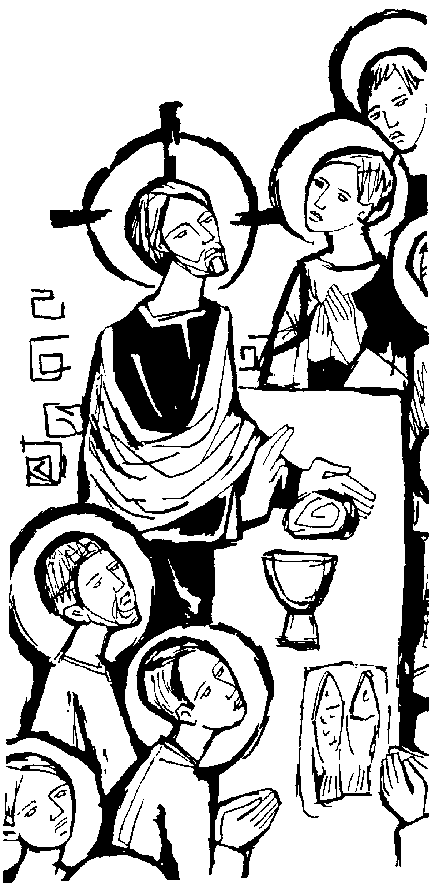 Ewangelia: Mt 22,1-14Przypowieść o zaproszonych na ucztę 		Ta przypowieść przypomina każdemu z nas, że 			powołanie Boże można odrzucić, zmarnować, 			ponieważ człowiek jest wolny i Bóg respektuje 			wolność, w którą sam wyposażył człowieka. Ale 		odrzucenie Bożego zaproszenia nie jest obojętne 		dla człowieka; ono ma swoje tragiczne skutki. Jest 		wielką łaską należeć do królestwa Bożego; przynosi to wielką radość i szczęście – jak obrazuje uczta – ale także stawia wielkie wymagania. Konieczny jest strój weselny. Miała to być szata zwykła, ale oczywiście doprowadzona do porządku tak, by była odzieniem godnym człowieka znajdującego się na uczcie u króla. […] 